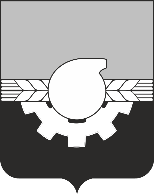 АДМИНИСТРАЦИЯ ГОРОДА КЕМЕРОВОПОСТАНОВЛЕНИЕ от 18.07.2023  № 2311Об установлении публичного сервитутаВ соответствии со ст. ст. 5, 23, 39.37 Земельного кодекса Российской Федерации, ст. 16 Федерального закона 06.10.2003 № 131-ФЗ «Об общих принципах организации местного самоуправления в Российской Федерации»,       ст. 45 Устава города Кемерово, на основании ходатайства публичного акционерного общества «Россети Сибирь» (далее - ПАО «Россети Сибирь» (ОГРН 1052460054327, ИНН 2460069527):1. Установить публичный сервитут в отношении земельных участков                   с кадастровыми номерами 42:24:0201003:1098, 42:24:0101061:582,   42:24:0101061:944, 42:24:0101061:767, 42:24:0101061:529, 42:24:0101061:768, 42:24:0101061:589, 42:24:0101061:156, 42:24:0101053:370, 42:24:0101061:956, 42:24:0101061:1140, категория земель - земли населенных пунктов, площадью 3,3 кв. м, и земель в кадастровых кварталах № 42:24:0201003, площадью 3,47           кв. м, № 42:24:0349001, площадью 8,36 кв. м, № 42:24:0101061, площадью 45,51            кв. м, в целях эксплуатации объекта ВЛ-10 кВ от ПС 110/10 кВ Водозабор                    Ф-10-20-МП с ТП и ВЛ-0,4 кВ, необходимого для организации электроснабжения населения на срок 49 лет:1.1. Порядок установления зоны с особыми условиями использования территорий и содержание ограничения прав на земельные участки в границах таких зон утверждены постановлением Правительства РФ от 24.02.2009 № 160 «О порядке установления охранных зон объектов электросетевого хозяйства и особых условий использования земельных участков, расположенных в границах таких зон».		          1.2. В соответствии с пунктами 3, 4 статьи 3.6 Федерального закона                     от 25.10.2001 № 137-ФЗ «О введении в действие Земельного кодекса Российской Федерации» плата за публичный сервитут не устанавливается.          2. Утвердить границы публичного сервитута согласно схеме расположения границ публичного сервитута.          3.  ПАО «Россети Сибирь» как обладателю публичного сервитута:               - привести земельный участок в состояние, пригодное для его использования в соответствии с разрешенным использованием, в срок не позднее чем три месяца после завершения строительства, капитального или текущего ремонта, реконструкции, эксплуатации, консервации, сноса инженерного сооружения, для размещения которого был установлен публичный сервитут;- до окончания публичного сервитута обратиться с ходатайством об установлении публичного сервитута на новый срок.    4.	Комитету по работе со средствами массовой информации                    администрации города Кемерово в течение пяти рабочих дней со дня принятия настоящего постановления обеспечить официальное опубликование настоящего постановления и разместить настоящее постановление на официальном сайте администрации города Кемерово в информационно-телекоммуникационной сети «Интернет».    5.	Управлению архитектуры и градостроительства администрации города Кемерово в течение пяти рабочих дней со дня принятия решения обеспечить направление копии настоящего постановления в:   -	Управление Федеральной службы государственной регистрации, кадастра и картографии по Кемеровской области - Кузбассу;         -  ПАО «Россети Сибирь».    6. Контроль за исполнением настоящего постановления возложить на   первого заместителя Главы города Мельника В.П.Временно исполняющийобязанности Главы города                                                               В.П. Мельник	            	    